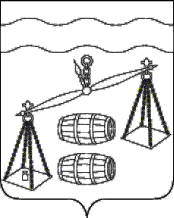 Администрация сельского поселения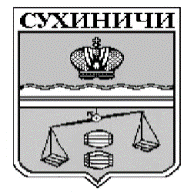 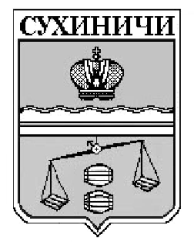 «Село Богдановы Колодези»Калужская областьП ОС Т А Н О В Л Е Н И Е     О внесении изменения в постановление администрации сельского  поселения  «Село Богдановы Колодези» от 30.05.2022        №  15 «О признании утратившим силу постановленияадминистрации СП «Село Богдановы Колодези» от 21.02.2022 № 3 «Об утверждении Порядка организации снабжениянаселения сельского поселения «Село Богдановы Колодези»твердым топливом»Руководствуясь Федеральным законом от 06.10.2003 № 131-ФЗ «Об общих принципах организации местного самоуправления в Российской Федерации», Уставом сельского поселения «Село Богдановы Колодези», администрация сельского поселения «Село Богдановы Колодези» ПОСТАНОВЛЯЕТ:Внести изменения в постановление администрации СП «Село Богдановы Колодези» от  30.05.2022 №  15 «О признании утратившим силу постановления администрации СП «Село Богдановы Колодези» от 21.02.2022 № 3 «Об утверждении Порядка организации снабжения населения сельского поселения «Село Богдановы Колодези» твердым топливом» (далее- постановление):Наименование постановления изложить в новой редакции:« Об отмене постановления администрации СП «Село Богдановы Колодези» от 21.02.2022 № 3 «Об утверждении Порядка организации снабжения населения сельского поселения «Село Богдановы Колодези» твердым топливом».Пункт 1 постановления слова «признать утратившим силу» заменить словами «отменить».Настоящее Постановление вступает в силу после его обнародования. 3.   Контроль за исполнением данного Постановления оставляю за собой.Глава администрации СП«Село Богдановы Колодези»                                                   Т.В.Кузнецоваот 19.06.2023г                              № 14